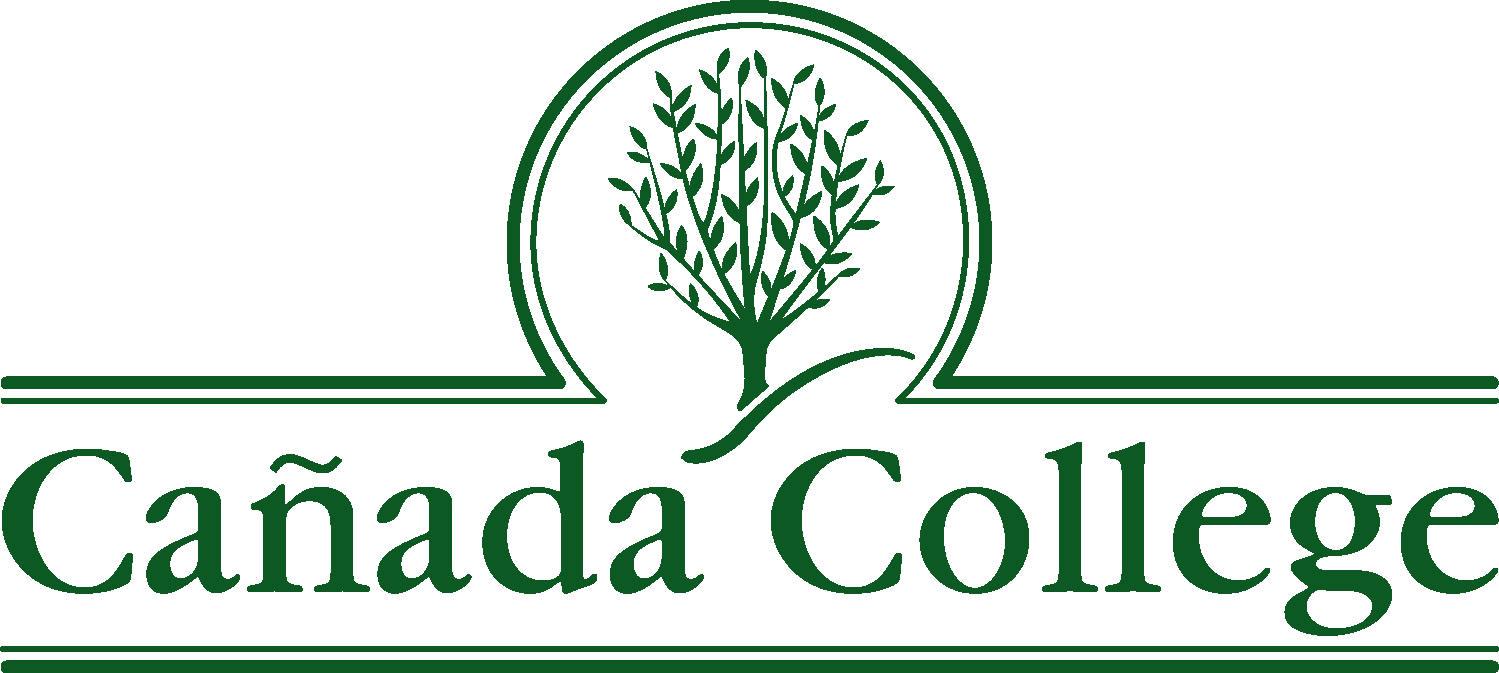 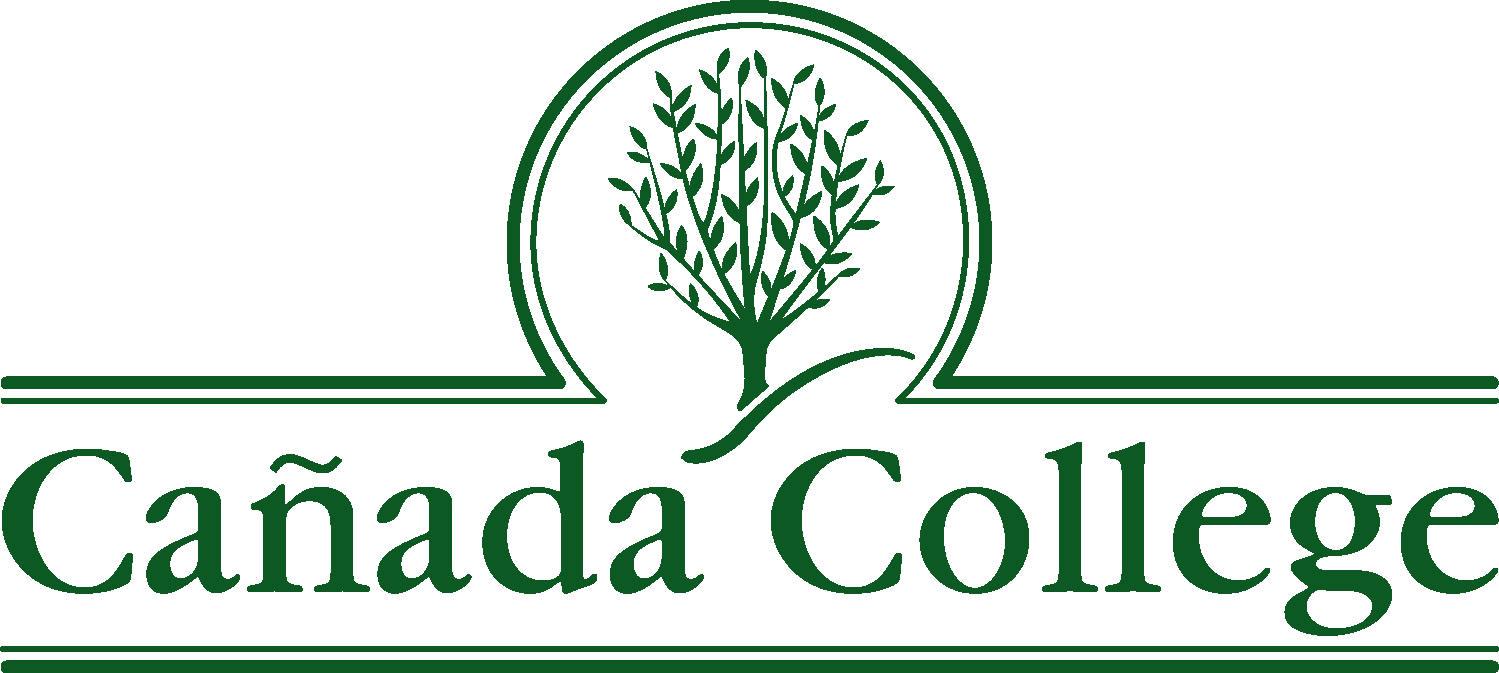 Instructional Planning CouncilAgendaFriday, February 1, 20139:30 am – 11:30 am
Building 6, Room 112Upcoming Meetings for Spring 2013 semesterMarch 1March 15 @ 9:30 amApril 19May 3 – Annual Program Plan reviewMay 17AGENDA ITEMPRESENTERPROCESS1) Approval of AgendaLinda Hayes Action2) Approval of Minutes – 12/7/2012Carol RhodesAction3) BusinessA. Review hiring justifications Linda HayesDiscussion/ActionB. Accreditation self-evaluation reportCarol RhodesDiscussionC. OtherLinda HayesInformation/Discussion4) Adjournment